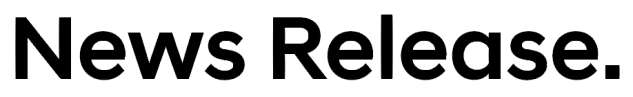 World premiere of All-New i10 N Line at 2019 Frankfurt Motor ShowThe All-New i10 is the fourth Hyundai model after the i30, i30 Fastback and Tucson to be launched with the N Line version More than a new look: N Line exterior and interior design features complemented by a new engineHyundai N Line offers a dynamic trim across the line up with enhanced driving pleasureFrankfurt, 10th September 2019 — Following the recent unveiling of the All-New i10, Hyundai Motor has announced it is to further enhance its N Line portfolio with the All-New i10 N Line, which makes its debut at the 2019 Frankfurt Motor Show (IAA). The new model combines the dynamic design, comprehensive connectivity and advanced safety of the All-New i10 with the sportiness and attitude of N Line. The All-New i10 N Line will be available in Europe in summer 2020. The All-New i10 N Line becomes the fourth Hyundai model to be equipped with its dynamic trim level. It follows on from the successful N Line launch in 2018 with the i30, followed by the i30 Fastback and, earlier this year, the Tucson. Hyundai’s latest model is complemented by an exclusive 1.0 T-GDi engine for increased driving performance.“Taking inspiration from our high-performance sub-brand Hyundai N, the i10 N Line features an even more dynamic look,” says Andreas-Christoph Hofmann, Vice President Marketing and Product at Hyundai Motor Europe. “In the past year, N Line has become an important component of our model strategy and we are excited to introduce the N Line character to our i10 customers.”A dynamic and sporty exterior designLike the All-New i10, the All-New i10 N Line’s dynamic and sleek design offers a contrast between its soft surfaces and sharp lines. Its exterior design enhancements include redesigned bumpers and grille, giving it a dynamic look reminiscent of the original i30 N. The exclusive 16-inch alloy wheels and the LED Daytime running lights illustrate the distinctive design of the All-New i10 N Line and emphasise the car’s sporty attitude. The All-New i10 N Line’s other exclusive design features include the N Line emblem, i10 sign in red font, as well as a skid plate and diffuser. Customers can also choose from a total of 6 exterior colours which can be combined with a two tone roof.Interior details inspired by motorsportInside, the car nods to the design of race car interiors. It achieves this thanks to the N-branded steering wheel and gear shift lever, as well as red air vent rings and metal pedals. Meanwhile, the sporty seats offer more support for performance-oriented driving precision.Like the standard i10, it offers a youthful style and practical solutions without compromising comfort. An exclusive 1.0 T-GDi engine for fun driving performanceThe All-New i10 N Line offers an exclusive 1.0-litre T-GDi 3-cylinder with 100 PS and 172 Nm torque. This is in addition to the 1.2-litre MPi 4-cylinder with 84 PS and 118 Nm torque. Both engines are available with a five-gear manual transmission.Technical specifications** Values are tentative and not homologated yet, hence subject to changes. Specification may vary by market / region- End – About Hyundai Motor Europe HQ
Hyundai Motor Europe was formally established in 2000 with its main office in Offenbach, Germany. Hyundai currently sells cars in 41 European countries through 3,000 outlets and in 2018 achieved registrations of 543,292 vehicles in the region – an increase of 3.9 percent compared to 2017, a higher rate than the market average. 2018 was the fourth consecutive year with a record sales result. 75 percent of the vehicles Hyundai sold in the region are models designed, engineered, tested and built in Europe to meet the needs of European customers, served by the company’s extensive European infrastructure. This includes two factories in the Czech Republic and Turkey, which have a combined annual capacity of 600,000 units. Hyundai is proud to offer the youngest product line-up in Europe: 90 per cent of the models are less than two years old. Hyundai offers its unique Five Year Unlimited Mileage Warranty package with all new cars sold in the region, providing customers with a five-year warranty with no mileage limit, five years of roadside assistance and five years of vehicle health checks.More information about Hyundai Motor Europe HQ and its products is available at www.hyundai.news.Follow Hyundai Motor Europe HQ on Twitter @HyundaiEurope and Instagram @hyundainewsContactMatthew Davis				Katharina KupperProduct PR Manager			Product PR Assistant Managermdavis@hyundai-europe.com		kkupper@hyundai-europe.com+49(0)69 271472 – 419			+49(0)69 271472 - 415About Hyundai Motor
Established in 1967, Hyundai Motor Company is committed to becoming a lifetime partner in automobiles and beyond with its range of world-class vehicles and mobility services offered available in more than 200 countries. Employing more than 110,000 employees worldwide, Hyundai sold more than 4.5 million vehicles globally. Hyundai continues to enhance its product line-up with vehicles that are helping to build solutions for a more sustainable future, such as NEXO – the world’s first dedicated hydrogen-powered SUV.Disclaimer: Hyundai Motor Company believes the information contained herein to be accurate at the time of release. However, the company may upload new or updated information if required and assumes that it is not liable for the accuracy of any information interpreted and used by the reader.1.0 T-GDi engine (i10 N Line)1.0 T-GDi engine (i10 N Line)Architecture3-cylinder T-GDiPower (PS)100Torque (Nm)172Transmission5MTCO2 target NEDC 2.0 (g/km)TBCCO2 target WLTP (g/km)TBC1.2 MPi engine1.2 MPi engineArchitecture4-cylinder MPiPower (PS)84Torque (Nm)118Transmission5MT / 5AMTMaximum speed (km/h)171 / 1710-to-100 km/h acceleration (sec)12.6 / 15.8 Fuel consumption combined NEDC 2.0 (l/100 km) 4.7 / 4.7Fuel consumption combined WLTP (l/100 km)5.3 / 5.5 CO2 target NEDC 2.0 (g/km)107 / 107CO2 target WLTP (g/km)121 / 126Gear ratiosGear ratiosGear ratiosGear ratiosGear ratios1.2 MPi1.2 MPi1.2 MPi1.0 T-GDi4 seater5 seater5 seater4/5 seater5MT5MT5AMT5MT1st3.545 3.545 3.545 3.6152nd1.895 1.895 1.895 1.9553rd1.241 1.192 1.192 1.2074th0.906 0.853 0.853 0.8935th0.744 0.697 0.697 0.688 Reverse3.636 3.636 3.636 3.545Final drive4.235 4.438 4.438 3.647 Suspension Suspension Suspension SuspensionFrontMcPherson Strut SuspensionRearCoupled Torsion Beam Axle Shock absorberFrontGas & Coil SpringShock absorberRearGas & Coil SpringSteeringSteeringTypeMDPSGearing2.64 turns lock to lockTurning radius (m)5.0 (minimum)Overall Steering Gear Ratio14.0Brakes (mm)Brakes (mm)Front (Diameter)252Rear (Diameter)234Wheel typeTyres16-inch alloy wheels195/45R16Exterior (mm)Exterior (mm)N LineOverall length3,675Overall width1,680Overall height1,483Wheelbase2,425Ground clearance152Front overhang710Rear overhang540Wheel tread (front)1,467Wheel tread (rear)1,478Interior (mm)Interior (mm)Interior (mm)First row Second row Head room 996956Leg room1,070865Shoulder room1,3261,328Hip room1,2601,230Capacities (litres)Capacities (litres)Fuel tank36Trunk volume252